PENGEMBANGAN MULTIMEDIA INTERAKTIF BERBASIS TEORI VAN HIELE MATERI BANGUN RUANG SISI DATAR SISWA 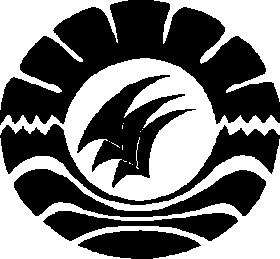 KELAS VIII MTSN MODEL MAKASSARDEVELOPMENT OF INTERACTIVE MULTIMEDIA BASED ON VAN HIELE THEORY IN FLAT SIDE GEOMETRY MATERIAL TO CLASS VIII STUDENT AT MTSN MODEL MAKASSAR Dinar Riaddin, Djadir, Rahmat SyamProgram Studi Pendidikan Matematika, Program PascasarjanaUniversitas Negeri MakassarMakassar, IndonesiaE-mail: driaddin@yahoo.comABSTRAKDinar Riaddin. Pengembangan Multimedia Interaktif Berbasis Teori Van Hiele pada Materi Bangun Ruang Sisi Datar Siswa Kelas VIII MTsN Model Makassar (dibimbing oleh Djadir dan Rahmat Syam).Penelitian ini adalah penelitian pengembangan multimedia interaktif model ADDIE yang mendeskripsikan proses dan hasil pengembangan multimedia interaktif berbasis teori Van Hiele pada materi bangun ruang sisi datar siswa kelas VIII MTsN Model Makassar yang valid, praktis, dan efektif. Instrumen yang digunakan untuk mengumpulkan data penelitian ini terdiri atas; angket evaluasi ahli media dan angket evaluasi ahli materi, lembar observasi keterlaksanaan pembelajaran, lembar observasi aktivitas siswa, angket respon siswa, angket respon guru, dan soal tes hasil belajar. Multimedia interaktif yang dikembangkan dinilai valid oleh ahli media dan ahli materi serta diuji coba pada siswa MTsN Model Makassar yang dilaksanakan sebanyak 5 kali tatap muka. Berdasarkan penilaian observer dengan instrumen keterlaksanaan pembelajaran diperoleh bahwa keterlaksanaan pembelajaran berada pada kategori “baik”, sehingga multimedia interaktif memenuhi kriteria kepraktisan. Hasil analisis aktivitas siswa berada pada kategori “aktif”, hasil analisis respon siswa dan hasil analisis respon guru masing-masing berada pada kategori “positif”, dan hasil belajar klasikal tuntas, maka multimedia interaktif yang dikembangkan memenuhi kriteria keefektifan.Kata kunci : Multimedia, interaktif, ADDIE, Van Hiele.PENDAHULUANDalam upaya untuk meningkatkan mutu pendidikan di Indonesia, pemerintah selalu berusaha memperbaiki kurikulum pendidikan, baik pendidikan dasar, menengah maupun pendidikan tinggi. Dalam upaya tersebut diharapkan tujuan pendidikan nasional yaitu membentuk sumber daya manusia yang berkulitas dan berguna bagi pembangunan masa kini maupun masa yang akan datang bisa tercapai.Dalam pembelajaran terdapat dua aspek yang menonjol, yakni metode pembelajaran dan media pembelajaran. Pemakaian media dalam pembelajaran banyak memberikan manfaat pada proses pembelajaran. Manfaat media yang dimaksud antara lain adalah membangkitkan keinginan dan minat yang baru, membangkitkan motivasi dan rangsangan kegiatan belajar mengajar, dan bahkan membawa pengaruh-pengaruh psikologis terhadap siswa. Namun yang menjadi ironi adalah masih sedikit guru yang tidak menyadari akan manfaat penggunaan media tersebut. Meskipun pada dasarnya mata pelajaran matematika diberikan dihampir setiap jenjang pendidikan mulai dari SD, SMP, SMA sampai Perguruan Tinggi. Serta diberikan waktu yang lebih banyak dibandingkan dengan mata pelajaran lainnya, namun hal itu tidak memberikan hasil yang signifikan bahwa hasil belajar siswa di mata pelajaran matematika semakin meningkat. Setiap tahunnya standar kelulusan terus naik, hal ini akan menjadi suatu tantangan bagi pendidik dan peserta didik untuk semakin berusaha lebih keras. Termasuk berusaha di dalam mengubah paradigma berpikir yang skeptis ke arah berpikir logis, kritis dan kreatif, serta mengubah pembelajaran di kelas.Berdasarkan hasil wawancara dengan guru mata pelajaran matematika kelas VIII di MTs Model Makassar disimpulkan bahwa, siswa kesulitan memahami materi pada mata pelajaran matematika, terutama pada materi geometri pokok bahasan bangun ruang sisi datar. Pada materi ini memuat tentang konsep-konsep dan mengidentifikasi sifat-sifat bangun ruang. Berdasarkan pengolahan data yang dilakukan oleh guru mata pelajaran didapatkan bahwa rata-rata nilai siswa pada mata pelajaran matematika  adalah 61 sedangkan  kriteria ketuntasan minimal (KKM) dari mata pelajaran  matematika adalah  65. Kesimpulan yang dapat diambil adalah  bahwa nilai rata-rata masih belum mencapai KKM. Guru sangat kesulitan menjelaskan materi  tersebut jika hanya menjelaskan secara verbal. Minimnya  sumber belajar yang relevan  dan  kurangnya media pembelajaran yang digunakan cenderung  membuat siswa kurang termotivasi dalam belajar.Masalah rendahnya hasil belajar siswa dalam mata pelajaran matematika ini harus menjadi perhatian serius, khususnya bagi guru mata pelajaran tersebut. Jika sifat materi matematika yang abstrak, maka guru harus memilih teknik penyajian yang menarik dan strategi pengajaran yang tepat agar materi yang disampaikan mudah dipahami dan tidak membosankan siswa. Salah satu alternatif teknik pengajaran yang dapat dilakukan oleh guru untuk mengantisipasi hal tersebut, adalah dengan menggunakan media pendidikan. Penggunaan media pendidikan dalam pelaksanaan pengajaran matematika dapat meningkatkan motivasi, perhatian dan hasil belajar siswa terhadap materi geometri pokok bahasan bangun ruang sisi datar.Oleh karena itu, dalam penelitian ini perlu dikembangkan suatu multimedia interaktif berbasis teori Van Hiele yang dapat dimanfaatkan secara efektif. Unsur-unsur dalam media yang menarik dapat membuat siswa lebih memperhatikan materi pelajaran dan membuat siswa tidak merasa bosan. Menurut Tay  ketika user/pengguna diijinkan mengontrol apa dan kapan elemen-elemen  tersebut  dikirimkan, multimedia itu disebut multimedia interaktif. Pengguna dapat melakukan perintah kepada media  tersebut  kemudian ada respon dari media, seolah-olah ada interkasi antara pengguna dengan media. Multimedia interaktif sangat menunjang pencapaian materi pada mata pelajaran IPA. Beberapa penelitian yang menggunakan multimedia interaktif menyimpulkan hasil yang positif terhadap peningkatan hasil belajar siswa, diantaranya adalah penelitian yang dilakukan oleh Nyoman (Subana, dkk., 2012: 3) dalam  penelitian  yang berjudul “Pengembangan  Modul  Software Multimedia  Interaktif  untuk  Meningkatkan Pemahaman Konsep dan Hasil Belajar Fisika Siswa SMA”. Hasil penelitian menyatakan bahwa “Hasil  uji hipotesis menunjukkan bahwa terdapat perbedaan pemahaman konsep  dan hasil belajar yang signifikan antara siswa yang belajar dengan model MPMM dan model MPK. Selanjutnya adalah penelitian  yang dilakukan Made  menyatakan bahwa pembelajaran dengan  berbantuan  multimedia  interaktif akan  memudahkan guru dalam mengimplementasikan pembelajaran kimia yang merupakan bagian dari IPA.Penelitian  lain  yang  menguatkan  pernyataan  tersebut  adalah  penelitian  yang dilakukan  oleh  Wijaya  pada penelitian  yang  dilakukannya menggunakan model demonstrasi interaktif berbantuan multimedia pada kelompok eksperimen  dan  model  pembelajaran langsung  pada  kelompok kontrol. Hasil penelitian menunjukkan bahwa  hasil  belajar  siswa  pada  kelompok kontrol  yang  menggunakan  model  demonstrasi  interaktif  berbantuan  multimedia lebih tinggi dibandingkan dengan kelompok kontrol yang menggunakan model pembelajaran langsung. Menurut Sudarman  rendahnya prestasi belajar geometri siswa juga terjadi di Indonesia. Ada beberapa bukti empiris di lapangan yang menunjukkan bahwa masih banyak siswa yang mengalami kesulitan dalam belajar geometri. Seperti penelitian (Sudarman, 2000) yang menujukkan bahwa prestasi belajar geometri siswa SD masih rendah. Selanjutnya penelitian (Sunardi, 2001: 23) ditemukan bahwa banyak siswa salah dalam menyelesaikan soal-soal mengenai garis sejajar pada siswa SMP dan masih banyak siswa yang menyatakan bahwa belah ketupat bukan jajargenjang. Untuk mengatasi kesulitan-kesulitan dalam belajar geometri tersebut, cara yang dapat ditempuh adalah penerapan teori Van Hiele.Menurut Burger dkk.,  “Geometri menempati posisi khusus dalam kurikulum matematika, karena banyaknya konsep-konsep yang termuat di dalamnya. Dari sudut pandang psikologi, geometri merupakan penyajian abstraksi dari pengalaman visual dan spasial, misalnya bidang, pola, pengukuran dan pemetaan. Sedangkan dari sudut pandang matematika, geometri menyediakan pendekatan-pendekatan untuk pemecahan masalah, misalnya gambar-gambar, diagram, sistem koordinat, vektor, dan transformasi. Geometri juga merupakan lingkungan untuk mempelajari struktur matematika.”Tujuan pembelajaran geometri adalah agar siswa memperoleh rasa percaya diri mengenai kemampuan matematikanya, menjadi pemecah masalah yang baik, dapat berkomunikasi secara matematik, dan dapat bernalar secara matematika. Sedangkan Budiarto  menyatakan bahwa tujuan pembelajaran geometri adalah untuk mengembangkan kemampuan berpikir logis, mengembangkan intuisi keruangan, menanamkan pengetahuan untuk menunjang materi yang lain, dan dapat membaca serta menginterpretasikan argumen-argumen matematika.Pada dasarnya geometri mempunyai peluang yang lebih besar untuk dipahami siswa dibandingkan dengan cabang matematika yang lain. Hal ini karena, ide-ide geometri sudah dikenal oleh siswa sejak sebelum mereka masuk sekolah, misalnya garis, bidang dan ruang. Purnomo  meskipun demikian, bukti-bukti di lapangan menunjukkan bahwa hasil belajar geometri masih rendah untuk itu hasil belajar geometri perlu diperbaiki dan ditingkatkan. Bahkan, menurut Sudarman  di antara berbagai cabang matematika, geometri menempati posisi yang paling memprihatinkan. Hal serupa juga dinyatakan oleh Bobango, di Amerika Serikat, hanya separuh dari siswa yang ada yang mengambil pelajaran geometri formal. Selain itu, prestasi semua siswa dalam masalah yang berkaitan dengan geometri dan pengukuran masih rendah. Selanjutnya, Hoffer  menyatakan bahwa siswa-siswa di Amerika dan Uni Soviet sama-sama mengalami kesulitan dalam belajar geometri “ Berdasarkan uraian di atas, untuk membantu siswa dalam memahami materi pelajaran matematika, maka dipandang sangat perlu dikembangkan  sebuah  multimedia interaktif. Oleh karena itu, penelitian pengembangan ini mengambil judul “Pengembangan multimedia interaktif berbasis teori Van Hiele pada materi bangun ruang sisi datar pada siswa kelas VIII MTs Model Makassar.”Berdasarkan latar belakang dirumuskan masalah penelitian sebagai berikut: “Bagaimana mengembangkan multimedia interaktif berbasis teori Van Hiele materi bangun ruang sisi datar siswa SMP kelas VIII MTs Model Makassar yang valid, praktis, dan efektif?METODE PENELITIANPenelitian pengembangan ini menggunakan model ADDIE (Analysis, Design, Development, Implementation, and Development).	Uji coba dalam penelitian ini dilaksanakan di kelas VIII-1 MTsN Model Makassar pada tahun pelajaran 2015/2016, dengan subjek penelitian sebanyak 27 orang dengan kemampuan heterogen, semester genap tahun pelajaran 2015-2016.	Instrument untuk mengumpulkan data terdiri atas; 1) angket evaluasi ahli media, 2) angket evaluasi ahli materi, 3) lembar observasi aktivitas siswa, 4) lembar observasi keterlaksanaan pembelajaran, 5) angket respon siswa, 6) angket respon guru dan 7) tes hasil belajar.	Teknik pengumpulan data dilakukan sebagai berikut :Data Hasil Validasi ahliData validasi dari para ahli dan praktisi dilakukan cara menyebarkan bahan ajar yang telah dirancang untuk diberikan penilaian, saran, dan kritik. Penilaian yang diberikan oleh validasi ahli dan praktisi dengan menggunakan lembar validasi.Data Pengelolaan pembelajaranData ini diperoleh dalam proses pembelajaran dengan menggunakan bahan ajar yang telah disusun, maka dilakukan pengamatan dengan mengunakan lembar observasi yang telah direvisi berdasarkan saran, komentar dan kritik yang konstruktif dari validator. Data hasil belajarUntuk memperoleh data tentang hasil belajar siswa diberikan tes yang berupa soal PG. Data aktivitas siswaData aktivitas siswa diperoleh melalui pengamatan dengan mengunakan lembar observasi aktivitas siswa selama proses pembelajaran berlangsung.Data respon siswa dan guru.Untuk memperoleh data respon siswa dan guru terhadap multimedia interkatif yang telah dikembangkan menggunakan angket respon siswa dan respon guru. Angket respon siswa diberikan kepada  seluruh siswa yang menjadi subjek penelitian. Sedangkan angket respon guru diberikan kepada 1 orang guru matematika. Pemberian angket tersebut diberikan setelah proses pembelajaran. Data yang telah dikumpulkan dianalisis secara kuantitatif. Data yang diperoleh dari hasil validasi oleh para ahli dianalisis untuk menjelaskan kevalidan dan kelayakan penggunaan desain yang telah dibuat. Adapun data hasil uji coba di kelas digunakan untuk menjelaskan kepraktisan dan keefektifan.Analisis kevalidan perangkat dan instrumen Berdasarkan data hasil penilaian kevalidan, dihitung nilai rata-rata V dari V1 dan V2 (V1= nilai yang diperoleh dari validator 1, V2= nilai yang diperoleh dari validator 2). Nilai V kemudian dikonversi kedalam interval validitas menurut Bloom, dkk (Mulbar, 2013).Desain perangkat multimedia yang valid adalah desain perangkat multimedia yang memenuhi dua kriteria, yaitu : (1) Nilai V untuk tiap aspek pada desain multimedia, RPP, LKS, dan THB minimal beraada pada kategori “cukup valid”; (2) nilai V untuk keseluruhan aspek minimal berada dalam kategori “valid”.Analisis data kepraktisan Multimedia interaktifSebagai kriteria, kemampuan guru mengelola pembelajaran dengan menggunakan multimedia interaktif dikatakan “memadai” apabila konversi nilai rata-rata Kemampuan Guru (KG) setiap aspek pengamatan yang diberikan oleh pengamat pada setiap pertemuan berada pada kategori “tinggi” atau “sangat tinggi”, jika tidak maka guru harus meningkatkan kemampuan dengan memperhatikan aspek-aspek yang masih kurang (Bloom, dkk, dalam Mulbar, 2013). Kriteria kemampuan guru (KG) ditunjukkan pada Tabel 3.2Tabel 3.1 Ketegori Kemampuan GuruAnalisis keefektifan penggunaan multimedia interaktif Analisis terhadap keefektifan multimedia interaktif didukung oleh hasil analisis data dari beberapa komponen keefektifan, yaitu (1) hasil belajar siswa atau ketuntasan klasikal, (2) aktivitas siswa, (3) respon siswa, dan (4) respon guru. Oleh karena itu, kegiatan analisis data terhadap keempat komponen itu adalah sebagai berikut.Kategori respon yang digunakan adalah menurut Khabibah (Dewi, 2011: 64),yaitu sebagai berikut; , ,dan .Analisis data aktivitas siswa Dari hasil observasi tiap pertemuan, ditentukan nilai rata-rata dari tiap aspek aktivitas siswa (AS), dari pertemuan pertama hingga kelima, yang kemudian dikonversi dalam interval kategori aktivitas siswa seperti pada Tabel 3.6.Tabel 3.2 Aktivitas SiswaKriteria yang ditetapkan untuk menyatakan siswa aktif adalah nilai AS minimal dalam kategori aktif menurut Bloom, dkk (Mulbar, 2013). Jika ketuntasan individu dan ketuntasan klasikal tercapai, respon guru dan siswa positif, serta siswa berada dalam kategori aktif, maka software multimedia interaktif dikatakan efektif.HASIL DAN PEMBAHASANMultimedia interaktif bangun ruang sisi datar berbasis teori van hiele dikembangkan  menggunakan model ADDIE (Analysis, Design, Development, Implementation, and Evaluation). Alur pengembangan model ADDIE tertuang dalam skema berikut :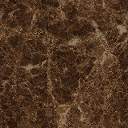 Tahapan analysis	Tahapan analysis terdiri atas : (1) analisis kurikulum;  Pada analisis kurikulum, materi bangun ruang sisi datar yang akan dimasukkan ke dalam multimedia interaktif mengacu pada kurikulum 2013. (2) analisis pembelajaran; analisis pembelajaran diperoleh dari hasil wawancara dengan guru mata pelajaran matematika kelas VIII MTsN Model Makassar diperoleh data bahwa guru belum menerapkan pembelajaran berbasis multimedia. Guru masih menggunakan metode ceramah dan tugas dengan alasan kurangnya sumber belajar, khususnya media pembelajaran. (3) analisis teknologi; pada analisis teknologi dipilih software macromedia flash 8 sebagai software utama untuk mengembangkan multimedia interaktif karna kelebihan dalam hal kualitas animasi dan berdasarkan pertimbangan software ini banyak digunakan desainer untuk menghasilkan karya-karya multimedia interaktif yang menarik.Tahapan design (perancangan)	Tahapan ini terdiri atas pembuatan flow chart dan story board multimedia sebagai panduan pembuatan multimedia interaktif.Tahapan development (pengembangan)Tahapan ini adalah tahap pengembangan multimedia interaktif berdasarkan flow chart dan story board. Multimedia interaktif yang dikembangkan terdiri atas beberapa menu utama, yaitu : (1) menu standar kompetensi (2) menu materi 1 (3) menu materi 2 (4) menu materi 3 (5) menu latihan 1 (6) menu latihan 2 (7) menu latihan 3 (8) menu evaluasi (9) menu petunjuk; (10) menu musik; dan (11) menu profil. Multimedia yang dikembangkan diajukan ke ahli media dan ahli materi untuk dinilai kualitasnya dilihat dari segi kevalidan. Hasil validasi ahli media untuk semua aspek memperoleh skor rata-rata 3,94 dengan kategori “valid”. Sedangkan hasil validasi ahli materi untuk semua aspek memperoleh skor rata-rata 3,86 dengan kategori “valid”. Berdasarkan hasil validasi kedua ahli tersebut multimedia yang dikembangkan memenuhi kriteria kevalidan dan dapat digunakan untuk uji coba pada tahap implementasi. Namun demikian kedua validator memberikan saran dan koreksi agar bagian-bagian yang salah pada multimedia diperbaiki atau direvisi sebelum dilakukan uji coba di lapangan. Tahapan implementation Tahap implementasi adalah uji coba produk multimedia yang dikembangkan. Uji coba dilakukan pada siswa kelas VIII-1 MTsN Model Makassar, yang dilaksanakan sebanyak lima (5) kali tatap muka. Tujuan dari tahap ini ada dua; yakni untuk menilai kualitas multimedia dari segi kepraktisan dan keefektifan. Hasil uji kepraktisan menunjukkan kemampuan guru dalam mengelola pembelajaran untuk semua aspek memperoleh skor rata-rata 3.40 dengan kategori baik. Uji keefektifan dilakukan dengan menilai aktivitas siswa, respon siswa, respon guru dan tes hasil belajar. Secara keseluruhan, hasil analisis aktivitas siswa untuk semua aspek memperoleh  dengan kategori “aktif”. Hasil analisis respon siswa untuk semua aspek memperoleh nilai rata-rata 88,15% dengan kategori “positif”. Hasil analisis respon guru untuk semua aspek memperoleh nilai rata-rata 88,41% dengan kategori “positif”. Analisis tes hasil belajar siswa menunjukkan bahwa 85.19% siswa memperoleh kategori nilai tuntas. Hasil ini menunjukkan bahwa aktivitas siswa, respon siswa dan respon guru terhadap multimedia, dan tes hasil belajar siswa memenuhi kriteria efektif.Tahapan evaluation Tahap terakhir adalah tahap evaluasi (evaluate) yaitu tahap mengevaluasi apa yang didapat oleh peserta didik setelah menggunakan multimedia interaktif berbasis teori van hiele dan mengetahui seberapa praktis dan efektif multimedia interaktif yang sudah dibuat.KESIMPULAN Berdasarkan hasil dan pembahasan penelitian pada siswa kelas VIII-1 MTsN Model Makassar, dapat diambil kesimpulan sebagai berikut :Proses pengembangan multimedia interaktif berbasis Teori Van Hiele materi bangun ruang sisi datar siswa kelas VIII MTsN Model Makassar, dikembangkan berdasarkan model pengembangan ADDIE, yakni : 1) Analysis (analisis) pada tahap ini dilakukan wawancara terbuka dengan guru mata pelajaran matematika mengenai kurikulum yang diterapkan di sekolah dan standar kompetensi materi yang menjadi bahan dalam penelitian; mengenai analisis pembelajaran yaitu terkait materi yang akan diajarkan dan mengenai analisis teknologi yaitu ketersediaan software untuk mengembangkan multimedia interaktif, yakni software macromedia flash 8. 2) Design (Perancangan), tahap ini adalah tahap penyusunan multimedia interaktif . penyusunan multimedia interaktif yang didesain mengikuti alur pada flow chart. 3) Development (pengembangan); kegiatan yang dilakukan pada tahap ini yaitu pembuatan multimedia interaktif, pembuatan RPP LKS, pembuatan instrumen penelitian, dan penilaian multimedia interaktif, RPP, LKS, dan instrumen penelitian oleh ahli media dan ahli materi. 4) Implementation (implementasi), kegiatan yang dilakukan pada tahap ini adalah kegiatan uji coba multimedia interaktif, RPP dan LKS di sekolah yang telah ditentukan sebagai tempat penelitian. 5) Evaluation (Evaluasi), meliputi perekapan dan analisis data yang diperoleh selama tahap implementasi. Data tersebut adalah data hasil observasi keterlaksanaan pembelajaran, data aktivitas siswa, data hasil angket respon guru dan siswa, dan data hasil tes siswa.Multimedia interaktif yang dikembangkan telah memenuhi tiga aspek penilaian kualitas kelayakan media berdasarkan :Aspek kevalidan, multimedia interaktif diperoleh rata-rata skor dari validator ahli media 3,94 dengan skala 5 masuk pada kategori “valid” dan rata-rata skor dari validator ahli materi 3,86 dengan skala 5 masuk pada kategori “valid”. Aspek kepraktisan, diukur menggunakan lembar observasi kemampuan guru mengelola pembelajaran (KG). Nilai rata-rata (KG) untuk semua aspek pengelolaan pembelajaran adalah 3.76 masuk pada kategori “baik”.Aspek keefektifan, diukur menggunakan data tes hasil belajar, data lembar observasi aktivitas siswa, data angket respon guru dan data angket respon siswa. Hasil tes belajar telah tuntas secara klasikal lebih dari atau sama dengan 80% dari KKM yang ditetapkan sekolah, yaitu 85.19%. Nilai rata-rata aspek pengamatan aktivitas siswa () adalah 3.42 masuk pada kategori “aktif” untuk 5 kali tatap muka. Nilai rata-rata respon positif dari 27 orang subjek uji coba sebesar 84,15% masuk kategori”positif”, dan rata-rata nilai respon positif guru adalah 88,41% masuk pada kategori “positif”. Interval VKriteria Sangat Valid (SV)Valid (V)Cukup Valid (CV)Kurang Valid (KV)Tidak Valid (TV)4,5 ≤ ≤ 53,5 ≤ 4,52,5 ≤  3,51,5 ≤  2,50 ≤  1,5Interval Persentase Skor PerolehanKategoriSangat baikBaikCukup baik Kurang baikTidak baikInterval persentasi Skor perolehanKategori Sangat aktifAktifCukup aktifTidak aktif